За вклад в развитие культуры, многолетний добросовестный труд в сфере культурыСобрание депутатов Мариинско-Посадского  муниципального округа р е ш и л о:ходатайствовать о  присвоении почетного звания «Заслуженный работник культуры Чувашской Республики» Филатовой Светлане Николаевне, заведующему сектором обслуживания Центральной районной библиотеки - структурного подразделения муниципального бюджетного учреждения культуры «Централизованная библиотечная система» Мариинско-Посадского района.Председатель Собрания депутатовМариинско-Посадского муниципального округа                                                 В.В. Петров                                                 Чăваш  РеспубликинСĕнтĕрвăрри муниципаллă округĕн депутатсен ПухăвĕЙ Ы Ш Ă Н У2022.11.14      3/24 №О ходатайстве о присвоении почетного звания «Заслуженный работник культуры Чувашской Республики» Филатовой С.Н.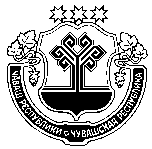 Чувашская  РеспубликаСобрание депутатов Мариинско-Посадского муниципального округа Р Е Ш Е Н И Е                  14.11.2022  № 3/24г. Мариинский  Посад